EfnisyfirlitBls.Yfirlit yfir myndirYfirlit yfir töflurYfirlit yfir myndritHvað er upplýsingatækni?Upplýsingatækni nær yfir vítt svið. Almennt er talað um upplýsingatækni sem það að beita viðeigandi tækni við gagnavinnslu. Með tækni er átt við tölvutækni, fjarskiptatækni og rafeindatækni. Upplýsingatækni er notuð í viðskiptalífinu, í iðnaði, í skólastarfi, við fjarnám, á heimilum, í stórmörkuðum og á bókasöfnum og upplýsingamiðstöðvum svo eitthvað sé nefnt.Upplýsingatæknin er grundvöllur upplýsingaþjóðfélagsins, tækni sem gerir fjarskipti og hraðvirka miðlun þekkingar og upplýsinga mögulega. Upplýsingatækni er ekki inntak eða markmið í sjálfu sér heldur forsendan og afar mikilvægt er að huga að því að innihald og gæði upplýsinga séu eins og best verður á kosið hverju sinni.Upplýsingatækni og fyrirtækiUpplýsingatækni er orðin einn af mikilvægustu rekstrarþáttum fyrirtækja og stofnana og því er mikilvægt að þekkja vel stöðuna sem og þau tækifæri og ógnanir sem í tækninni felast.Stöðugar breytingar og þróun í upplýsingatækni krefjast þess að fyrirtæki og stofnanir veiti upplýsingatækni og möguleikum hennar athygli og standi rétt að málum, hvort sem verið er að fást við stjórnun, daglegan rekstur eða val á lausnum.UpplýsingalæsiUpplýsingalæsi er hugtak á sviði bókasafns- og upplýsingafræða sem snýst um að geta skilgreint ákveðna og meðvitaða upplýsingaþörf og geta fullnægt henni með því að afla viðkomandi þekkingar. Hugtakið er ákveðin framlenging á hugtakinu læsi sem vísar til þess að kunna að lesa. Aðrar framlengingar á læsi hafa einnig verið nefndar til sögunnar og jafnvel talist nauðsynlegar til þess að einhver geti talist upplýsingalæs, s.s. myndlæsi, fjölmiðlalæsi, tölvulæsi og netlæsi.Í Prag-yfirlýsingunni svonefndu um eflingu upplýsingalæsis í samfélaginu frá árinu 2003 var upplýsingalæsi sagt fela í sér „þekkingu á eigin upplýsingaþörfum og hæfileikanum til að staðsetja, finna, meta, skipuleggja og nota á skilvirkan hátt upplýsingar við að fjalla um þau málefni og viðfangsefni sem eru til staðar, er forsenda þess að taka fullan þátt í upplýsingasamfélaginu og er hluti af þeim grundvallarmannréttindum að njóta símenntunar“. Við þessa skilgreiningu hefur krafa um siðræna notkun upplýsinga og gagnrýna hugsun einnig bæst.Hugtakið upplýsingalæsi er talið hafa verið fyrst notað árið 1974 af Paul G. Zurkowski, sem var þá formaður Samtaka Upplýsingaiðnaðsins. Með aukinni hnattvæðingu og þróun á sviði upplýsingatækni hefur umræða um upplýsingalæsi orðið meira áberandi.InternetiðInternetið varð til í Bandaríkjunum árið 1969 til að tryggja öryggi hernaðarlegra gagna vegna ótta við kjarnorkuárásir en einnig til að stuðla að betri samskiptum milli stofnana. Kerfi fyrir tölvupóst var síðan sett upp til að dreifa upplýsingum um netið. Þróunin hélt áfram og árið 1991 kom Veraldarvefurinn, www (World Wide Web), fram í sviðsljósið. Til að geta tengst netinu þarf að vera netkort í tölvunni. Jafnframt þarf að kaupa áskrift hjá netþjónustuaðila. Bandbreidd segir til um hversu miklar upplýsingar er hægt að flytja á tímaeiningu. Flutningshraðinn er oftast mældur í bætum á sekúndu. Bot er hraðaeining í gagnaflutningi og samsvarar venjulega einum bita á sekúndu. Internetið er alþjóðlegt kerfi tölvuneta sem nota IP-samskiptastaðalinn til að tengja saman tölvur um allan heim og myndar þannig undirstöðu undir ýmsar netþjónustur, eins og veraldarvefinn, tölvupóst og fleira. Í daglegu tali er oft talað um netið þegar átt er við Internetið.Internetið hefur orðið vettvangur fyrir alls kyns nýja samskiptatækni og hefur haft mikil áhrif á eldri samskiptatækni. Í sumum tilvikum hefur netið nánast útrýmt eldri samskiptatækni, eins og t.d. póstsendingum bréfa. Fjölmiðlun fer nú í auknum mæli fram á netinu, samhliða ljósvakamiðlum og prentmiðlum.Internetið er upprunnið í Bandaríkjunum og er enn að mestu á forræði þeirra. Internetið er ekki miðstýrt en bandaríska einkafyrirtækið ICANN hefur yfirumsjón með mikilvægustu nafnrýmum netsins, IP-talnakerfinu og lénakerfinu, þ.á m. úthlutun rótarléna. Fyrirtækið rekur stofnunina IANA samkvæmt samkomulagi við ríkisstjórn Bandaríkjanna frá 1998 en áður var hún rekin af upplýsingatæknistofnun University of Southern California.Á Íslandi er boðið upp á lén sem enda á .is. Þó eru ekki öll þau lén á íslensku né endilega á Íslandi. Sum eru í eigu erlendra fyrirtækja en íslensk fyrirtæki geta líka staðsett vélbúnað sem hýsir íslensk lén á erlendri grundu með erlendum IP-tölum. Á sama hátt eru sumar íslenskar síður á öðru léni en .is, oftast .com, en líka .org, en íslenskan segir ekki endilega til um að síðan sé staðsett á Íslandi. IP-tölur, en ekki lén (eða tungumál), segja til um hvort gögn síðunnar komi frá Íslandi eða útlöndum. Netslóð er dæmi um staðlað gagnaauðkenni. Veffang er í almennu tali netslóð sem vísar á vefsíðu.Bygging netslóðaÞar sem netið er upprunnið í Bandaríkjunum þá hafa bandarísk vefföng tegundaskiptar endingar en í öðrum löndum eru vefföng auðkennd með landakóða. Lén (Domain) eru svæðisnöfn sem tilheyra skráðum IP-númerum, vélanöfn og veitt IP-samskiptaþjónusta í viðkomandi léni. Ending lénanna vísar á hvers konar lén er um að ræða, s.s. alþjóðlegu endingarnar   .biz   .com   .info   .name   .net   .org   .pro Aftur á móti eru .is   .dk   .uk   .de   dæmi um endingar landsléna. URL = Uniform Resource Locator  =  veffang eða slóðhttp = Hypertext Transfer Protocol  =  samskiptastaðall fyrir texta//www = World Wide Web =  veraldarvefurinnhttp://veraldarvefurinn.fyrirtæki/stofnun.land  –  Dæmi: http://www.upplysing.isDæmi um endingar veffangaLénLén eru auðkenni netþjóna sem notuð eru í stað vistfangs sem mönnum er ekki eins tamt að muna. Til þess að sækja eða senda göng yfir net til ákveðinnar tölvu þarf notandinn að þekkja vistfang þeirrar vélar. Hún gæti til dæmis verið 64.233.187.99 sem er frekar erfitt að muna. Í stað þess mætti nota lén sem svarar til þessa vistfangs, til dæmis google.com.Samsetning lénsheitaLénsheiti (e. Domain name) eru sett saman úr mörgum einingum. Hlutinn lengst til hægri og aðgreindur frá afganginum með punkti er kallaður rótarlén, sá sem er vinstra megin við hann, aðgreindur með punkti, kallast lén en afgangurinn sem teygist alla leið til vinstri kallast undirlén. Skráning .is lénaISNIC – Internet á Íslandi hf. sér um skráningu léna undir landsléninu .is og rekstur á tæknilegum innviðum því tengdu. Mögulegt er að skrá lén hvort sem er beint hjá ISNIC eða með aðstoð umboðsmanns eða þjónustuaðila. Rétthafar léna geta þó ávallt leitað beint til ISNIC ef þess gerist þörf.NetfangNetfang er auðkenni notanda tölvupósts. Það er samsett úr notandanafni og DNS-léni sem eru aðgreind með at-merki (@), venjulega borið fram „att“ eða „hjá“. Nafn viðtakanda hjá fyrirtæki/stofnun.land – Dæmi: jon@upplysing.is Att-merki, á-merki, hjá-merki eða vistmerki (@) er greinarmerki sem áður var notað um verð í þýðingunni á, til dæmis „10 stk. @ 100 kr. = 1000 kr.“ Undanfarin ár hefur notkunin breyst og núna er merkið mest notað í netföngum (þá má það vera kallað att- eða hjá-merkið; „at“ þýðir hjá á ensku). Táknið er líka notað á vefsíðum eins og Twitter til að vísa til notandanafns einhvers. Á flestum lyklaborðum er táknið að finna á Q-lyklinum.Leit á netinuMargir eyða miklum tíma í að leita á netinu og finna oft lítið. Leitin þarf að vera hnitmiðuð og nauðsynlegt er að kunna að nota leitarvefi til að finna það sem leitað er eftir. Leitarvefirnir eru margir og gæðin misjöfn. Því er mikilvægt að nýta leitarskilyrðin vel, annars verða niðurstöðurnar allt of margar.UpplýsingaþörfHvers vegna er þörf á upplýsingum?  Um hvað er efnið?  Hvaða þekking er til staðar? Metið upplýsingar og skipuleggið leitina vel.Tafla 1: Leit á netinuLeitartækni – Leitarvélar – Leitarorð – EfnisorðHvar er hægt að leita að upplýsingum? – Hvar er best að byrja?Nöfn á einstaklingum, tímaritum, löndum, stofnunum, titlum bóka, tímaritsgreinar, tímarit. Texti úr tímaritsgreinum, bókarköflum, bókum. Efnisorð, t.d. íslensk eða erlend efnisorð.Útgefendur. Annað, t.d. tímabil, kyn, tungumálÍslensk nöfn: Davíð StefánssonErlend nöfn: Nesbo, JoVeljið gagnasöfnTengið orðÞrengið leit – Víkkið leit – Geymið leit – Endurskoðið leit. Leitin getur verið mismunandi eftir efni. Skipuleggið leitina vel. – Lærið að nota nokkur gagnasöfn. Veljið orðin vel.Þrengið leit við svið og/eða efni (ath. stóran/lítinn staf). Nýtið svokallaða Boolean-leit þar sem hún á við (AND, OR, NOT)Notið gæsalappir ef orð eiga að vera saman:  "Hótel Örk"EfnisorðLeit að völdu efni: Markvissari leitarútkoma. Efnisorð valin sérstaklega.Orð úr texta t.d. titlum, útdráttum, texta. Veljið hugtök. Finnið samheiti og skyld orð. Athugið röð orða. Orð í titli.HöfundurTímaritatitlarBooelean-leit (Skilyrðisleit)Tafla 2: Booelean-leitDæmi um leitarvélar/vafraVafri er hugbúnaður ætlaður til að skoða og nota vefsíður og vafra um netið eða skoða skjöl á vefþjónum eða skráakerfi, m.a. með notkun HTTP-samskiptareglnanna. Algengir vafrar eru t.d. Chrome frá Google og Microsoft Edge. Microsoft Edge er sjálfgefinn vafri á Windows 10 og Windows 11. Markverðum áfanga var náð þegar talgervli á íslensku var bætt við Microsoft Edge vafrann.Helstu reglur um leit í leitarforritumÞað sem leita á að er skrifað inn. Nota má + (plús) eða + (mínus) fyrir framan orð.Tafla 3: Reglur um leit í leitarforritumNota má gæsalappir ("") utan um orð til að leitað verði að öllum orðunum (Shift+2). Ath. Ekki má nota séríslenskar gæsalappir („   “) í erlendum leitarvélum. Ef leitað er að "hot dogs" verða orðin hot dogs hlið við hlið á síðunum sem finnast. En ef leitað er að hot dogs eru leitarorðin meðhöndluð sem sjálfstæðar einingar við leitina. Nota má * eða $ í orði sem kemur á í stað einhvers texta. Það gerir leitina víðtækari. Þegar * er bætt fyrir aftan a.m.k. þrjá stafi í leitarorði finnast orð sem eru stöfuð á svipaðan hátt og innihalda allt að fimm stafi til viðbótar. Stjarnan (*) kemur í stað einhvers texta.Tafla 4: Stjarna * eða gæsalappir "Ef notaðir eru lágstafir við leit í ákveðnum forritum eða á netinu birtast öll afbrigði orðsins sem slegið var inn. En ef notaðir eru HÁSTAFIR birtast öll orð á því formi.Ef t.d. orðið dagur er slegið inn birtast allar síður þar sem orðið dagur kemur fyrir. En ef orðið Dagur er slegið inn koma upp síður þar sem Dagur er sérnafn eða ef orðið stendur fremst í setningu.Ef nokkur orð í röð (eða setningarhlutar) eru slegin inn finnur leitarvélin fyrst þær síður sem innihalda allt sem leitað er eftir, því næst aðrar síður sem innihalda einn eða fleiri kosti.Tölvu- og netnotkun ÍslendingaNetnotkun Íslendinga er mikil í öllum aldurshópum. Stundum er sagt að þeir séu heimsmeistarar í netnotkun. Netnotkun yngra fólks er almennt séð meiri en þeirra eldri. Á Íslandi er þessi munur þó lítill. Þegar OECD löndin eru borin saman í eldri aldurshópum er netnotkun Íslendinga einnig mest þar.Netnotkun Íslendinga eykstNetnotkun Íslendinga á farsímaneti jókst um tæplega helming á milli áranna 2019 og 2020, samkvæmt nýrri skýrslu Póst- og fjarskiptastofnunnar. Einnig jókst niðurhal Íslendinga á föstum tengingum um tæplega þriðjung. Sá fjöldi mínútna sem Íslendingar verja í símtölum jókst einnig.Póst- og fjarskiptastofnun gaf nýlega út tölfræðiskýrslu um íslenska fjarskiptamarkaðinn. Skýrslan fer yfir síma- og netnotkun Íslendinga sem og veltu og fjárfestingar á farskiptamarkaði. Hún inniheldur tölulegar upplýsingar um helstu þætti á markaðnum og samanburð við stöðuna á árunum á undan.Fjöldi ljósleiðara eykstMikil aukning var í ljósleiðaratengingum á netið en samhliða því var einnig sambærileg fækkun í xDSL-kopartengingum. Heildarfjöldi nettenginga á Íslandi stóð því meira eða minna í stað en hlutfall ljósleiðaratenginga á Íslandi var rúmlega 68% allra tenginga. Heildartekjur fjarskiptafyrirtækja á árinu 2020 jukust um einungis 0,8%, þrátt fyrir að Íslendingar treystu á fjarskiptatæknina í meira mæli vegna kórónuveirufaraldursins. Síminn og Vodafone voru stærstu fyrirtækin á fjarskiptamarkaðinum í fyrra. Voru þau m.a. með um 91% hlutdeild fyrir heimasíma og 74% hlutdeild í fjölda nettenginga í lok árs 2020. Netnotkun Íslendinga í samkomubanni 2020 jafnaðist á við jólinNetnotkun Íslendinga jókst nokkuð í mars 2020 með tilliti til samkomubanns og félagslegar einangrunar Íslendinga, sem unnu margir hverjir heima. Aukningin átti bæði við netnotkun í símum og í gegnum þráðlaus net, en aukningin var mest yfir dagtímann. Þó var umferðin meiri á kvöldin en á daginnLeitað var svara um netnotkun Íslendinga á tímum faraldursins hjá Vodafone, Símanum og Nova. Í stuttu máli sagt, þá var notkunin meiri en venjulega og eins og áður segir. Það átti við um farsíma, heimanet og sjónvarpsáhorf. Hjá Vodafone var hækkunin til að mynda um 20–30% á heimatengingum. Samkvæmt svörum frá Símanum jafnaðist umferðin á við jól og páska, en þá eru flestir Íslendingar heima og ekki í vinnu. Hið sama var uppi á teningnum varðandi aukna netumferð á daginn, en hún var mun meiri en hefðbundin notkun á virkum dögum. Þar að auki dreifðist hún yfir allan daginn í stað þess að toppa á ákveðnum tíma dags.Gagnanotkun hjá Nova jókst sömuleiðis eftir að samkomubann var sett á og lagðist hún einnig nokkuð jafnt yfir. Þar, eins og annars staðar, hafði hin aukna netnotkun ekki komið niður á svartíma fjarskiptakerfa.Netnotkun viðskiptavina Nova í farsímum jókst mikið á milli ára og er búist að sú þróun haldi áfram. Að mestu er það streymi afþreyingar og samskipta í háum gæðum sem kallar eftir aukinni afkastagetu.Þá virtust Íslendingar mun duglegri við að hringja hver í annan því símtölum í farsímakerfi Vodafone hafði fjölgað um helming eða um 50%.Netnotkun 65–74 ára á Íslandi og í Evrópu árið 2020Íslendingar sem komnir eru á aldursskeiðið 65 til 74 ára eru stórtækari notendur netsins en jafnaldrar þeirra í öðrum löndum Evrópu.98% Íslendinga notuðu netið daglega árið 2022Lítill sem enginn munur var á netnotkun ungmenna og fullorðinna á Íslandi árið 2022, en 99% ungs fólks og 98% allra Íslendinga notuðu netið daglega, samkvæmt rannsókn evrópsku hagstofunnar Eurostat. Netnotkun ungmenna virðist vera mest á samfélagsmiðlum. Danir, Norðmenn og Svíar koma næstir í röðinni. Netnotkun eldri borgara í nokkrum öðrum Evrópulöndum var mun minni. Netnotkun á Íslandi og í ESB-löndumNetverslunBlack Friday – Cyber Monday (BFCM)Black Friday – Cyber Monday, einnig kallaður BFCM, eru tveir söludagar sem fara fram í Bandaríkjunum á hverju ári nálægt þakkargjörðardegi. Hugtakið er notað vegna þess að svartur föstudagur fer venjulega fram daginn eftir þakkargjörð (fjórða fimmtudaginn í nóvember), en netmánudagur fellur venjulega á mánudaginn eftir (fyrsta mánudaginn í desember).Dagur einhleypra, Svartur föstudagur og Netmánudagur eru allir vandlega merktir inn á dagatal landsmanna. Margir fara líka að huga að jólagjöfunum svo undirbúningurinn fyrir jólatörnina byrjar strax í nóvember. Netverslun ÍslendingaTafla 5: Netverslun Íslendinga: Föt, skór og fylgihlutirVerslað fyrir milljarða á netinu í nóvemberÞróunin hefur verið sú á undanförnum árum að Íslendingar versla langmest á netinu í nóvembermánuði. Ef til vill hefst jólaverslun í þeim mánuði en einnig hafa útsölur og markaðsferðferðir áhrif eins og dagur einhleypra og svartur föstudagur. Í einhverjum tilfellum er fólki beint í netverslun með sérstökum tilboðum. Nú bjóða mun fleiri verslanir upp á þennan valmöguleika heldur en áður til dæmis ef við miðum við tímann fyrir faraldurinn. Nú er verslað á netinu fyrir um 3 milljarða á mánuði að jafnaði en á árunum 2017 og 2018 var verslað fyrir innan við milljarð á netinu að jafnaði. Netverslun sem slík hefur því aukist heilmikið og það varð í raun sprenging eftir að faraldurinn skall á. Met var sett í nóvember árið 2020 en þá var verslað á netinu fyrir 8,4 milljarða á verðlagi dagsins í dag, en til samanburðar er netverslun um 3 milljarðar í hefðbundnum mánuði. Dagur einhleypraDagur einhleypra, eða Singles day, eins og hann er kallaður á ensku, er 11. nóvember. Þá keppast verslanir, sérstaklega netverslanir, við að gefa afslátt af vörum og þjónustu. 11.11. (dagur einhleypra) er uppfinning fjögurra nemenda við Nanjing Háskólann í Kína frá árinu 1993. Dagurinn var upprunalega búinn til í ákveðinni mótspyrnu við hin heimsþekkta Valentínusardag. En á þeim degi er ást milli fólks í hávegum höfð og þótti þá vanta dag sem vægi upp á móti. Dagurinn snerist í fyrstu um alls kyns atburði fyrir einhleypa við skólann. Eftir nokkurra ára vinsældir, eða nánar tiltekið 2013, stukku netverslunarrisar á daginn og buðu upp á frábær tilboð á vörum sem einhleypir gætu þá verslað sér og haldið enn ríkulegra uppá daginn. Salan jókst gríðarlega og virðist hún einungis ætla að vaxa á milli ára. Þó að nú sé Singles day stór um allan heim er uppruninn og tengingin við Kína skýr. Vefverslanir þar ná enn þá hæstu hæðum. Má þar helst nefna Alibaba, en margir bíða bæði spenntir eftir tilboðum þeirra þennan dag ár hvert og sum okkar eftir að heyra sölutölurnar daginn eftir. Dagur einhleypra hefur á síðustu árum tekið fram úr tveimur stórum alþjóðlegum afsláttardögum netverslana, Svörtum föstudegi (e. Black Friday) og Netmánudeginum, hvað varðar sölu og virðast Íslendingar ætla að halda þeirri þróun til streitu. Dagur einhleypra hefur verið haldinn á Íslandi frá 2014 og nýtur sífellt meiri vinsælda.Svartur föstudagurSvartur föstudagur er fjórði föstudagur í nóvember á hverju ári, en í mörgum löndum er hann talinn fyrsti dagur jólaverslunartímans. Margar verslanir bjóða upp á afslátt og lengja afgreiðslutíma sinn þann dag.Svartur föstudagur er haldinn daginn eftir þakkargjörðarhátíðina í Bandaríkjunum, en þaðan má rekja hefðina til ársins 1932. Þar er svartur föstudagur talinn tekjuhæsti dagur ársins í mörgum verslunum. Svartan föstudag er nú að finna í mörgum löndum, þar á meðal Kanada, Bretlandi, Þýskalandi, á Íslandi og víðar. Þessi hefð ruddi sér fyrst rúms á Íslandi árið 2013 þegar Húsgagnahöllin bauð upp á afslátt á Svörtum föstudegi. Árið eftir fylgdu fleiri verslanir og þeim fer fjölgandi með ári hverju. Á þessum degi eru verslanir með mikinn fjölda af vörum á afslætti. Algengt er að afsláttur sé mikill og takmarkað magn af vörum svo það þarf að hafa hraðar hendur. NetmánudagurinnFyrsti mánudagur eftir Black Friday er Stafrænn mánudagur, einnig þekktur sem „Cyber Monday“. Þá keppast verslanir við að bjóða vörur á sérstökum kjörum á netinu. Dagurinn er farinn að festa sig rækilega í sessi sem einn stærsti netverslunardagurinn hér á landi ─ enda bjóða mörg fyrirtæki upp á góð tilboð í vefverslunum sínum. Netmánudagurinn er sá síðasti í röð afsláttardaga í aðdraganda jóla. Samkvæmt gögnum sem Adobe birti á síðasta ári var Netmánudagur í Bandaríkjunum stærsti dagur netverslunar í sögunni.Netmánudagur, frábær árangur fyrir netviðskiptiÞað er athyglisvert að geta þess snjallsímar og spjaldtölvur, virtust vera þau tæki sem mynduðu mesta umferð miðað við borðtölvur. Adobe greindi frá því að 44% af smásöluumferð kom frá snjallsímum en 9% var frá spjaldtölvum.Þrátt fyrir þetta átti sér stað meiri viðskipti í tölvum sem voru í raun 65% af tölvunni smásala á netinu. Adobe nefnir einnig að meðal pöntunargildi á iPhone hafi verið $139 en á tækjum hafi þetta gildi verið $124. Rétt er að geta þess að Adobe telur gögn sín vera fullkomnustu og áreiðanlegri en nokkur önnur heimild. Fyrirtækið opinberaði að það aflaði nafnlausra gagna frá 23 milljónum heimsókna á vefsíður smásölu, auk þess að rekja 80% allra viðskipta á netinu frá 100 helstu smásölumönnum í Bandaríkjunum.Dagsetningin í dagNafnið þitt (Skáletrað)HeimildaskráHulda Björk Þorkelsdóttir, Ingibjörg Rögnvaldsdóttir, Kristín Ósk Hlynsdóttir, Svava H. Friðgeirsdóttir og Þórdís T. Þórarinsdóttir. (2006, 24. janúar). Upplýsingatækni – eitthvað fyrir mig. Upplysing. https://upplysing.is/upplysingataekni-eitthvadh-fyrir-mig/ Internetið. (2022, 28. maí). Wikipedia. https://is.wikipedia.org/wiki/Interneti%C3%B0 Kristján Jónsson. (2022, 11. nóvember). Verslað fyrir milljarða á netinu í nóvember. Morgunblaðið. https://www.mbl.is/vidskipti/frettir/2022/11/11/verslad_fyrir_milljarda_a_netinu_i_november/ Netnotkun Íslendinga eykst. (2021, 2. maí). Mbl.is. Tækni & vísindi. https://www.mbl.is/frettir/taekni/2021/05/02/netnotkun_islendinga_eykst/Upplýsingalæsi. (2019, 10. mars). Wikipedia. Frjálsa alfræðiritið. https://is.wikipedia.org/wiki/Uppl%C3%BDsingal%C3%A6si  Erla María Markúsdóttir. (2022, 27. október). Rúmlega þriðjungur fatakaupa Íslendinga á netinu fara fram á Boozt. Kjarninn. https://kjarninn.is/frettir/rumlega-thridjungur-fatakaupa-islendinga-a-netinu-fara-fram-a-boozt/Eiga metið í netnotkun. (2021, 20. maí). Mbl.is. Innlent https://www.mbl.is/frettir/innlent/2021/05/20/eiga_metid_i_netnotkun/Dagur einhleypra – Fyrsti í afsláttahátíð netverslana. (2020, 12. október). SmartMedia. https://smartmedia.is/dagur-einhleypra/ Atriðaskrá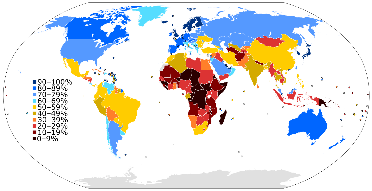 EndingVefslóð.comCommercial Fyrirtæki www.amazon.com  .eduEducational Menntastofnunwww.harvard.edu  .orgOrganization Stofnun, samtökwww.ifla.org  .govGovernment Stjórnvöldwww.whitehouse.gov  .intInternational Alþjóðlegar stofnanirwww.itu.int  .isÍslandwww.upplysing.is  .dkDanmörk www.biliotekernesnetguide.dk .ukBretlandwww.amazon.co.uk .deÞýskalandEwww.study-in.de  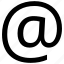 Mynd 1: Att-merkiðHvenær var efnið skrifað?Notið leitarvélar þar sem efnið er valið af fagfólkiHver er höfundurinn?Fyrir hverja leit skuluð þið nota 2–3 mismunandi leitarvélarFyrir hverja er efnið?Hver leitarvél nær aðeins yfir brot af vefnumNotagildiEkki er alltaf sama efni á leitarvélunumSamtenging orða AND – OR – NOT Samtenging orða AND – OR – NOT AND, OR og NOT eru alltaf skrifuð með hástöfumANDFinnur aðeins texta sem hefur að geyma umbeðin orð – þrengir leitina.  
Dæmi: Italy AND football – Finnur aðeins síður þar sem bæði orðin koma fyrir.Finnur aðeins texta sem hefur að geyma umbeðin orð – þrengir leitina.  
Dæmi: Italy AND football – Finnur aðeins síður þar sem bæði orðin koma fyrir.ORFinnur texta sem hefur að geyma a.m.k. eitt umbeðinna orða. 
Dæmi: Italy OR football – Finnur aðeins síður þar sem annaðhvort orðið kemur fyrir.Finnur texta sem hefur að geyma a.m.k. eitt umbeðinna orða. 
Dæmi: Italy OR football – Finnur aðeins síður þar sem annaðhvort orðið kemur fyrir.NOTÚtilokar texta sem hefur að geyma umbeðin orð. 
Dæmi: Italy NOT football – Finnur aðeins síður þar sem Italy kemur fyrir (ekki fótboltasíður).Útilokar texta sem hefur að geyma umbeðin orð. 
Dæmi: Italy NOT football – Finnur aðeins síður þar sem Italy kemur fyrir (ekki fótboltasíður).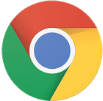 Mynd 2: Google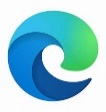 Mynd 3: Edge+Verður að innihalda tilgreind orð-Orðið má ekki koma fyrir í leitinniDæmi:+animals-birds	+music-beatles 	+sport-box+animals-birds	+music-beatles 	+sport-box+animals-birds	+music-beatles 	+sport-boxEf slegið er inn:Ef slegið er inn:sing* koma síður með orðunum sing, singers, singing, Singapore o.s.frv.gold* koma síður með orðunum gold, goldfinger, golden, goldfish o.s.frv.bók* koma síður með orðunum bókabúðir, bókaútgefendur, bókhaldsþjónustur, bókasöfn "bókabúð"finnur aðeins bókabúðir"bíla" finnur bílasölur, vörubíla, bílaleigur o.s.frv.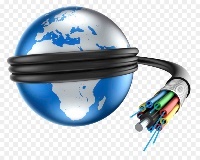 Mynd 4: Ljósleiðari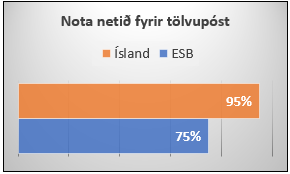 Myndrit 1: Nota netið fyrir tölvupóst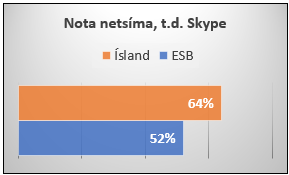 Myndrit 2: Nota netsíma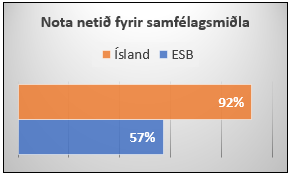 Myndrit 3: Nota netið fyrir samfélagsmiðla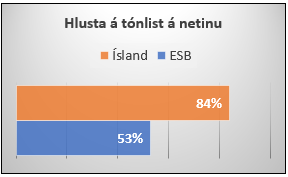 Myndrit 4: Hlusta á tónlist á netinu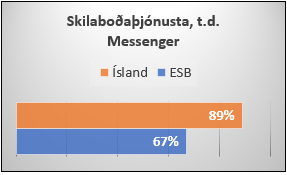 Myndrit 5: Skilaboðaþjónusta (t.d. Messenger)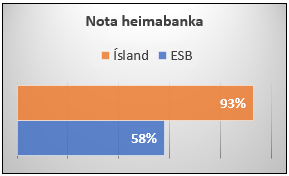 Myndrit 6: Nota heimabankaNetverslun Íslendinga: 
Föt, skór og fylgihlutirNetverslun Íslendinga: 
Föt, skór og fylgihlutirBootz38,14%eBay2,06%Etsy2,06%Amazon4,12%AliExpress5,15%Shein8,25%Asos12,37%Aðrar netverslanir27,84%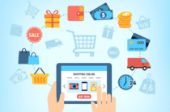 Mynd 5: Netverslun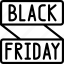 Mynd 6: Svartur föstudagur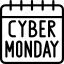 Mynd 7: Netmánudagur